ДУАТЛОН 2021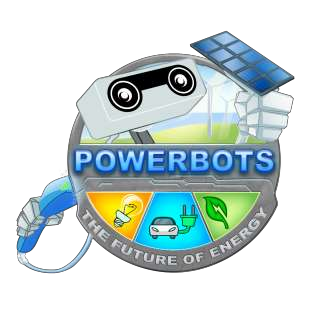 Общие правилаВерсия от 31.07.2021ДУАТЛОН:Соревнования Дуатлон состоят из 2-х этапов:Домашнего задания (ДЗ).ОлимпиадыПобедители определяются и награждаются в каждом отдельном этапе соревнований и по суммарному итогу двух соревнований.Ранжирование команд в Домашнем задании и Олимпиаде происходит по набранным баллам в лучшей попытке. Если соревнующиеся команды набирают одинаковое количество баллов, ранжирование проводится по лучшему времени. Если команды продолжают сохранять равный счет, ранжирование определяется в соответствии со следующим высшим количеством баллов, полученных в предыдущих раундах.Ранжирование команд в соревновании “Дуатлон” определяется по сумме баллов лучших попыток, набранных каждой командой в двух этапах. Если соревнующиеся команды набирают одинаковое количество баллов, ранжирование проводится по суммарному времени этих попыток. Если команда участвовала только в одном из двух соревнований (Домашнее задание или Олимпиада), то в итоговой таблице учитывается лучшая попытка этого соревнования.  Победители.По итогам Дуатлона белорусские команды, занявшие в турнирной таблице наивысшую строчку в каждой возрастной категории будут представлять Беларусь в онлайн-финале WRO-2021. Т.е. в финал будут отобраны по одной белорусской команде в каждой возрастной категории.Если команда состоит из одного участника и тренера, то задача команды к международному финалу доукомплектовать команду в соответствии с международными правилами (2-3 человека + тренер).О Домашнем задании:Соревнования ДЗ проводятся по регламентам WRO-2021 Regular (Основные правила, регламенты младшей, средней и старшей категорий) и изменениях в правилах.Регламенты ДЗ находятся в отдельных файлах.Об олимпиаде:Соревнования Олимпиады проходят по регламентам WRO-2021 Regular (Основные правила) и изменениям в правилах.Задания олимпиады являются неизвестными для всех участников и будут объявлены в день соревнования.Задания будут выполняться на полях WRO-2021 Regular соответствующих возрастных групп и являются видоизмененными заданиями WRO-2021 Regular.  После оглашения задания у тренеров будет 5 минут на общение с участниками. После этого любые контакты между участниками итренерами запрещены.Задания предусматривают использование тех же роботов, что и в первый день при выполнении ДЗ. Возможно минимальное изменение конструкции роботов в соответствии с заданием Олимпиады. Участники самостоятельно собирают/вносят изменения в конструкцию и программируют роботов. Разрешается использовать заранее заготовленные части   кода. Разрешается использовать готового робота (Организаторы оставляют за собой право внести изменения в п.4.6 в части хранения роботов в карантине после Домашнего задания и возможной сборки роботов во время Олимпиады).Участники могут получить баллы только во время контрольных попыток и только за выполнение роботом частей задания на поле. Другие критерии получения баллов не предусмотрены.Время на подготовку и вся дополнительная информация оглашается в день соревнований.